IntroductionIntroduction to the document, its purpose, sections and concluding remarks. Or, this could be the Executive Summary. Section 1 or titleThe following section is about a topic of relevance.  SubsectionUse as many sections and subsections as needed. Graphics are good to use in a document.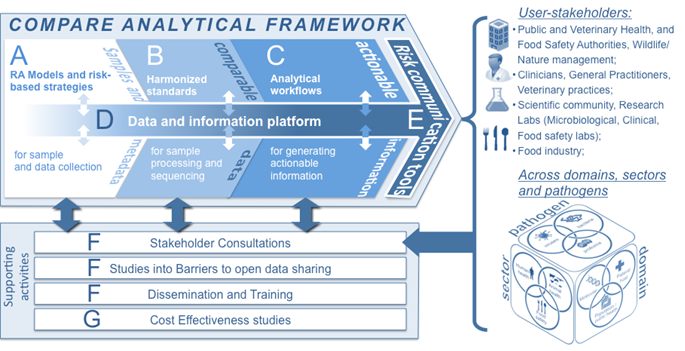 Annex I. TitleYou can always add additional information in an annex. 